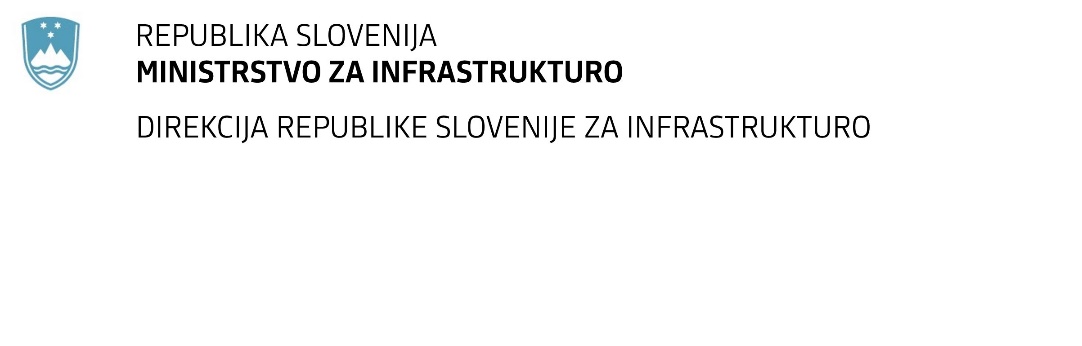 SPREMEMBA RAZPISNE DOKUMENTACIJE za oddajo javnega naročila Obvestilo o spremembi razpisne dokumentacije je objavljeno na "Portalu javnih naročil". Obrazložitev sprememb:Spremembe so sestavni del razpisne dokumentacije in jih je potrebno upoštevati pri pripravi ponudbe.Številka:43001-540/2021-01oznaka naročila:D-30/22 G   Datum:21.03.2022MFERAC:2431-22-000113/0Ureditev regionalne ceste R3-610/1371 Marof-Žiri od km 9.850 do km 10.466 v ŽirehNaročnik objavlja spremenjene popise del in sicer:Spremenijo se imena zavihkov:Zavihek predračun se spremeni v predračun cestaZavihek rekapitulacija prepust se spremeni v rekapitulacija objektiZavihek Neimenovani pritok Osojnice se spremeni v objekti V Zavihku Predračun cesta, Poglavje 2.0, postavka 25 219 se doda količinaV Zavihku Predračun cesta, Poglavje 7.0, postavka 71 111 Postavka (Ocena stroškov povezanih z odkupom, odškodninami in spremembo namembnosti zemljišč) se izbriše iz popisa del.V Zavihku Kanalizacija, Poglavje 2 se spremenijo opisi postavk: STARO: NOVO: